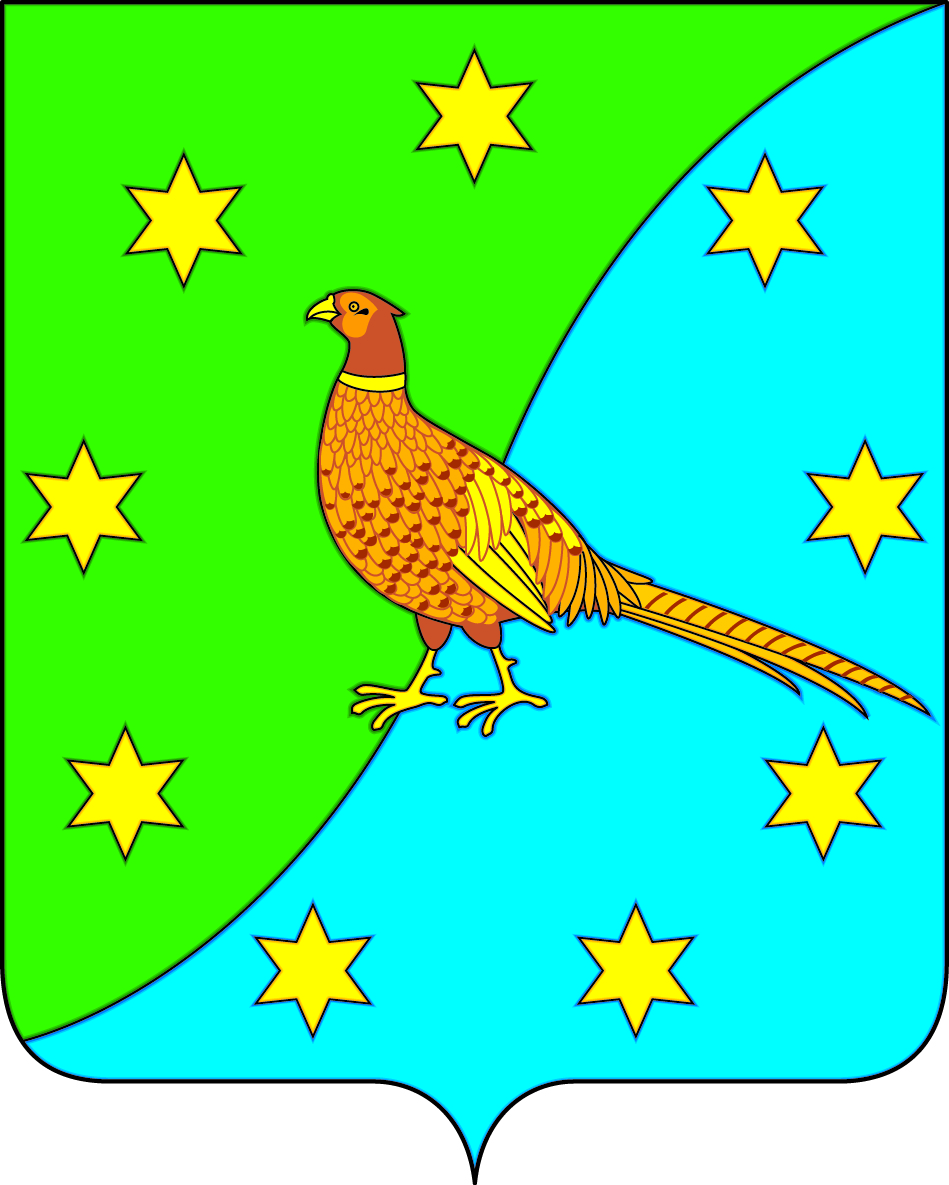 АДМИНИСТРАЦИЯ ЕКАТЕРИНОСЛАВСКОГО СЕЛЬСОВЕТАОКТЯБРЬСКОГО РАЙОНА АМУРСКОЙ ОБЛАСТИРАСПОРЯЖЕНИЕ04.02.2020                                                                                                     № 7-р                                                 с. Екатеринославка                  Об установке средств криптографической защитыинформации (Крипто Про CSP v4.0)         1.Установить средство криптографической защиты информации (Крипто Про CSP v4.0) на системный блок DEXP Mars E232 Ryzen (инвентарный номер 11013400505), для подписания и направления сформированных файлов, касающихся объектов капитального строительства.         2. Ответственным пользователем АРМ назначить Хопатько Александра Владимировича, специалиста по архитектуре и ЖКХ. И.о. главы Екатеринославского сельсовета                                                  Л.И.Крюкова